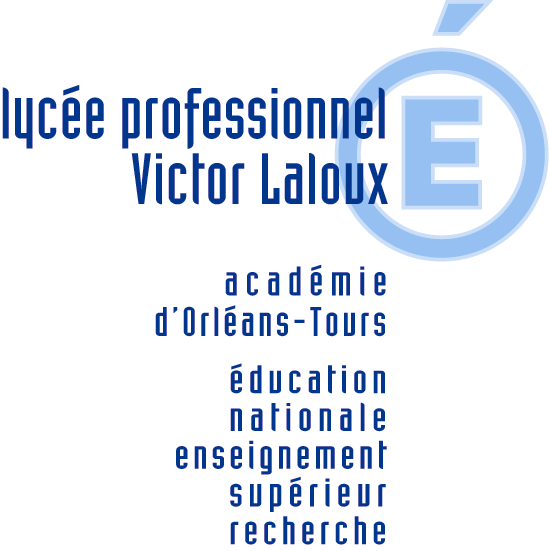 Demande de mini-stage                          Etablissement :                              Nom :                              Adresse :                              Représenté par :				Fonction :                              L’élève :Merci de bien vouloir retourner ce document à: ce.0370771m@ac-orleans-tours.fr.Nous vous informerons des dates et horaires à réception.Date :					Signature :NomPrénomClasse FréquentéeObservations éventuellesNomPrénomClasse FréquentéeObservations éventuellesNomPrénomClasse FréquentéeObservations éventuellesNomPrénomClasse FréquentéeObservations éventuellesFilière demandéeCap Vente - Cap CommerceBac Pro Commerce/venteBac Pro Gestion AdministrationBac Pro PhotoBac Pro Prothèse Dentaire